Акция, посвященная Дню Российского флага22 августа в с. Белозерское  была проведена акция «Знамя единства», посвященная Дню Государственного флага Российской Федерации.  Акция началась в 11.00 на площади у здания Администрации района. Участники акции на большом плакате оставили пожелания землякам, определили значение цветов триколора. Все участники получили в подарок красочный информационный  буклет «Флаг Российской Федерации».   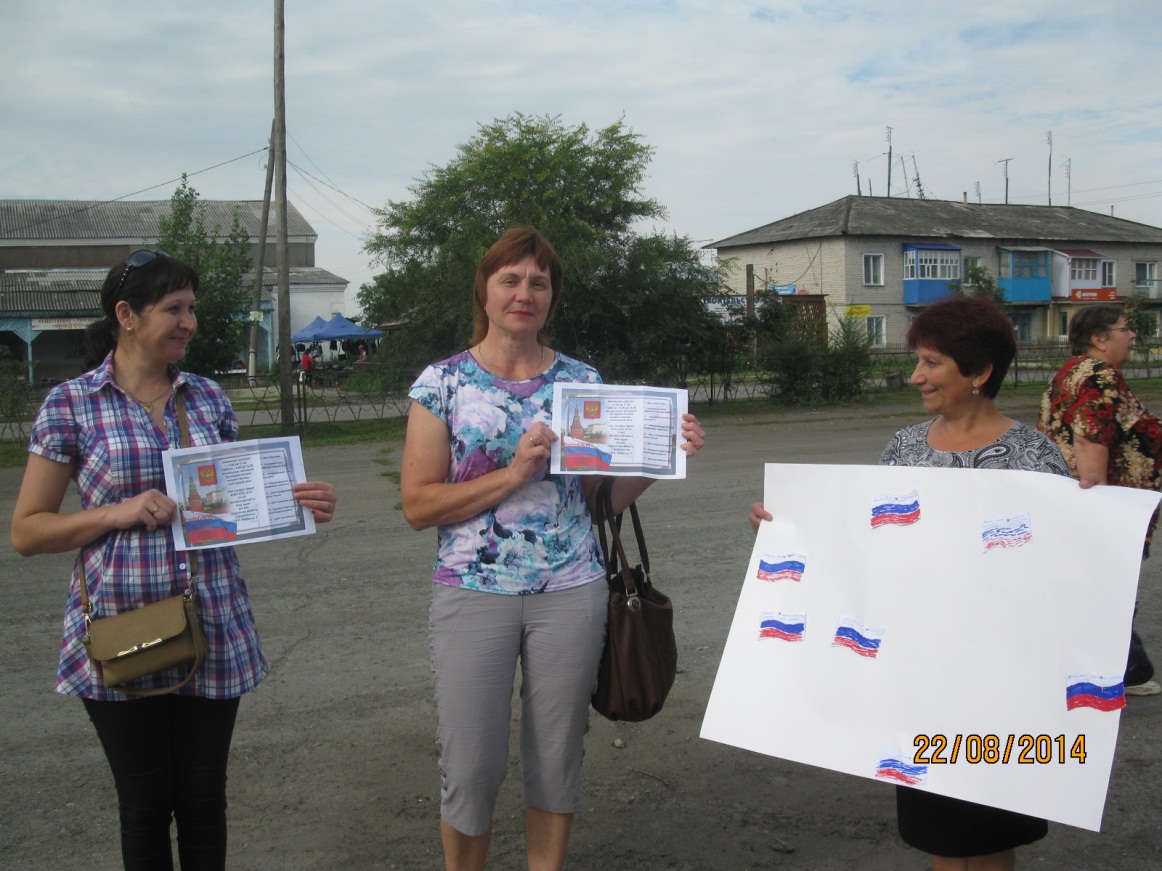 